ที่ มท ๐๘๑๐.๒/ว							         กรมส่งเสริมการปกครองท้องถิ่น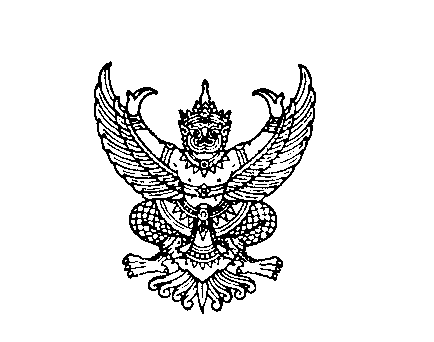 		ถนนนครราชสีมา เขตดุสิต กทม. ๑๐๓๐๐	กรกฎาคม  2564			เรื่อง  ขอเลื่อนกำหนดการทดสอบวัดระดับความรู้ภาษาอังกฤษของกรมส่งเสริมการปกครองท้องถิ่น	ประจำปี 256๔เรียน  ผู้ว่าราชการจังหวัด (ตามบัญชีแนบท้าย)อ้างถึง  หนังสือกรมส่งเสริมการปกครองท้องถิ่น ด่วนที่สุด ที่ มท 0810.2/ว 989 ลงวันที่ 14 พฤษภาคม 256๔		ตามที่กรมส่งเสริมการปกครองท้องถิ่นได้แจ้งกำหนดจัดการทดสอบวัดระดับความรู้       ภาษาอังกฤษของกรมส่งเสริมการปกครองท้องถิ่น ประจำปี 256๔ เพื่อจัดทำบัญชีรายชื่อผู้ผ่านเกณฑ์                  การทดสอบวัดระดับความรู้ภาษาอังกฤษ (ได้คะแนนเฉลี่ยร้อยละ 50 ขึ้นไป) สำหรับใช้ประกอบการพิจารณา    คัดเลือกผู้สมัครรับทุนการศึกษา ฝึกอบรม และดูงาน ณ ต่างประเทศ (ยกเว้นทุนที่มอบผ่านสำนักงาน ก.พ.)     ในวันอังคารที่ 3 สิงหาคม 256๔ เวลา 09.00 – 12.00 น. ณ สถาบันการต่างประเทศเทวะวงศ์วโรปการ         ศูนย์ราชการเฉลิมพระเกียรติฯ เขตหลักสี่ กรุงเทพมหานคร นั้น	กรมส่งเสริมการปกครองท้องถิ่นพิจารณาแล้วเห็นว่า ตามความในมาตรา 9 แห่งพระราชกำหนด     การบริหารราชการในสถานการณ์ฉุกเฉิน พ.ศ. 2548 (ฉบับที่ 27) ลงวันที่ 10 กรกฎาคม 2564 กำหนดห้าม        การดำเนินการหรือกิจกรรมหรือที่เสี่ยงต่อการแพร่โรค เพื่อเป็นการป้องกันการแพร่ระบาดของโรคติดเชื้อไวรัสโคโรนา 2019 (COVID-19) จึงขอเลื่อนกำหนดการทดสอบวัดระดับความรู้ภาษาอังกฤษของกรมส่งเสริม      การปกครองท้องถิ่น ประจำปี 2564 ออกไปจนกว่าสถานการณ์จะคลี่คลาย ทั้งนี้ จะแจ้งกำหนดการทดสอบ               ให้ทราบอีกครั้ง 	 จึงเรียนมาเพื่อโปรดทราบและขอให้แจ้งข้าราชการและพนักงานส่วนท้องถิ่นผู้สมัครการทดสอบทราบด้วยขอแสดงความนับถือ อธิบดีกรมส่งเสริมการปกครองท้องถิ่นกองพัฒนาและส่งเสริมการบริหารงานท้องถิ่นกลุ่มงานวิชาการและวิจัยเพื่อการพัฒนาท้องถิ่น  โทร.  ๐ ๒๒๔๑ ๙๐๐๐ ต่อ ๒๒๑๔ โทรสาร  ๐ ๒๒๔๓ ๑๘๑๒